Dear Dr. ___________ [Name of the Doctor],Thank you for the way in which you treated my father. His endoscopy was something we all were scared about. It was only you who showed us the way. Be it during the surgery or after that while taking the medications. You will be glad to know that he is much better now. My family sends all the love to you. My mother wants to meet you. Papa is all fine now and his ulcers have started healing.I would like you thank you for being the rock-solid support. You helped us sail through the tough times.I am attaching a polaroid of my father. The smile on his face is because of you. Take care doctor.Yours Affectionately,___________ [Your Name]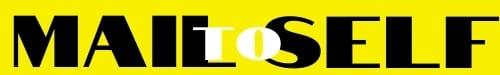 